Приложение 2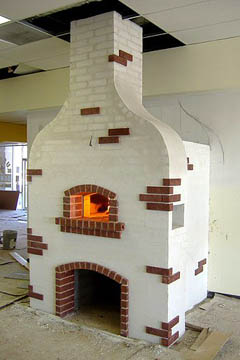 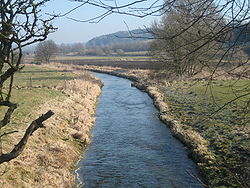 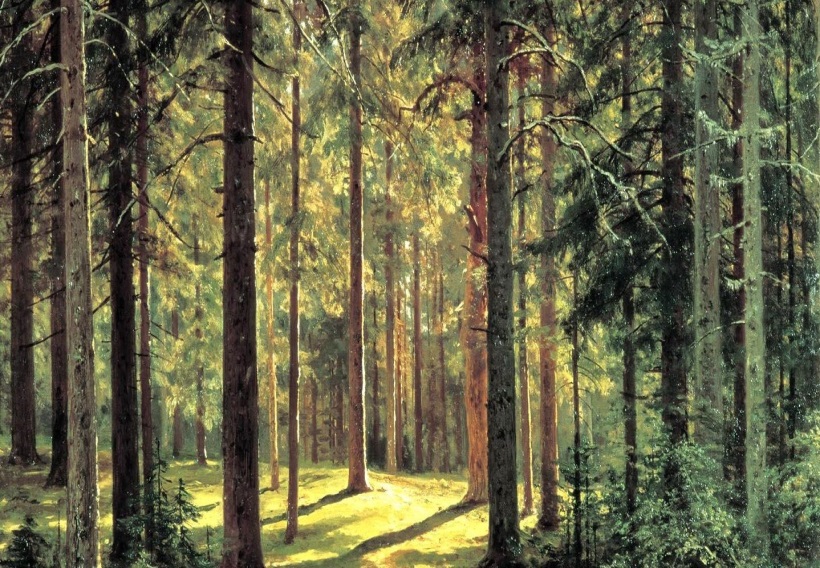 Русская печь                Река                                               Лес